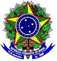 MINISTÉRIO DA EDUCAÇÃO
INSTITUTO FEDERAL DE EDUCAÇÃO, CIÊNCIA E TECNOLOGIA DA PARAÍBA
DIRETORIA GERAL DE GESTÃO DE PESSOAS Cidade/ UF, dia de mês de ano________________________________________
   Assinatura do(a) Servidor(a) RequerenteFORMULÁRIO DE SOLICITAÇÃO DE LICENÇA PARA CAPACITAÇÃOPrezada chefia imediata, venho requerer Licença para Capacitação, prevista no art. 87 da Lei n°. 8.112/90 e no Decreto n°. 9.991/2019, conforme informações apresentadas abaixo.Prezada chefia imediata, venho requerer Licença para Capacitação, prevista no art. 87 da Lei n°. 8.112/90 e no Decreto n°. 9.991/2019, conforme informações apresentadas abaixo.Prezada chefia imediata, venho requerer Licença para Capacitação, prevista no art. 87 da Lei n°. 8.112/90 e no Decreto n°. 9.991/2019, conforme informações apresentadas abaixo.Prezada chefia imediata, venho requerer Licença para Capacitação, prevista no art. 87 da Lei n°. 8.112/90 e no Decreto n°. 9.991/2019, conforme informações apresentadas abaixo.Prezada chefia imediata, venho requerer Licença para Capacitação, prevista no art. 87 da Lei n°. 8.112/90 e no Decreto n°. 9.991/2019, conforme informações apresentadas abaixo.Prezada chefia imediata, venho requerer Licença para Capacitação, prevista no art. 87 da Lei n°. 8.112/90 e no Decreto n°. 9.991/2019, conforme informações apresentadas abaixo.Prezada chefia imediata, venho requerer Licença para Capacitação, prevista no art. 87 da Lei n°. 8.112/90 e no Decreto n°. 9.991/2019, conforme informações apresentadas abaixo.1. Identificação:1. Identificação:1. Identificação:1. Identificação:1. Identificação:1. Identificação:1. Identificação:Servidor requerente: Servidor requerente: Servidor requerente: Servidor requerente: Servidor requerente: Servidor requerente: Servidor requerente: Cargo:Cargo:Cargo:Responde por Cargo de Direção (CD) ou Função de Gratificada (FG)?Sim (  )    Não (  )Responde por Cargo de Direção (CD) ou Função de Gratificada (FG)?Sim (  )    Não (  )Responde por Cargo de Direção (CD) ou Função de Gratificada (FG)?Sim (  )    Não (  )Responde por Cargo de Direção (CD) ou Função de Gratificada (FG)?Sim (  )    Não (  )Unidade de lotação: Unidade de lotação: Unidade de lotação: Setor de lotação:Setor de lotação:Setor de lotação:Setor de lotação:2. Sobre o afastamento2. Sobre o afastamento2. Sobre o afastamento2. Sobre o afastamento2. Sobre o afastamento2. Sobre o afastamento2. Sobre o afastamentoPeríodo(s) da licença para capacitação 
Obs.: o período deve ter, no mínimo, 15 dias e, no máximo, 3 meses. É necessário ter um intervalo de 60 dias entre o retorno de uma parcela e o início de outra. Ex: 01/01/2024 a 15/01/2024Período(s) da licença para capacitação 
Obs.: o período deve ter, no mínimo, 15 dias e, no máximo, 3 meses. É necessário ter um intervalo de 60 dias entre o retorno de uma parcela e o início de outra. Ex: 01/01/2024 a 15/01/2024Período(s) da licença para capacitação 
Obs.: o período deve ter, no mínimo, 15 dias e, no máximo, 3 meses. É necessário ter um intervalo de 60 dias entre o retorno de uma parcela e o início de outra. Ex: 01/01/2024 a 15/01/2024Período(s) da licença para capacitação 
Obs.: o período deve ter, no mínimo, 15 dias e, no máximo, 3 meses. É necessário ter um intervalo de 60 dias entre o retorno de uma parcela e o início de outra. Ex: 01/01/2024 a 15/01/2024Período(s) da licença para capacitação 
Obs.: o período deve ter, no mínimo, 15 dias e, no máximo, 3 meses. É necessário ter um intervalo de 60 dias entre o retorno de uma parcela e o início de outra. Ex: 01/01/2024 a 15/01/2024Período(s) da licença para capacitação 
Obs.: o período deve ter, no mínimo, 15 dias e, no máximo, 3 meses. É necessário ter um intervalo de 60 dias entre o retorno de uma parcela e o início de outra. Ex: 01/01/2024 a 15/01/2024Período(s) da licença para capacitação 
Obs.: o período deve ter, no mínimo, 15 dias e, no máximo, 3 meses. É necessário ter um intervalo de 60 dias entre o retorno de uma parcela e o início de outra. Ex: 01/01/2024 a 15/01/2024Finalidade da licença:(  ) Ações de desenvolvimento (cursos, congressos, seminários, etc.)
(  ) Elaboração de trabalho de conclusão de curso
(  ) Curso conjugado com atividades práticas em posto de trabalho
(  ) Curso conjugado com atividades voluntárias
(  ) Prorrogação de afastamentos para pós-graduaçãoFinalidade da licença:(  ) Ações de desenvolvimento (cursos, congressos, seminários, etc.)
(  ) Elaboração de trabalho de conclusão de curso
(  ) Curso conjugado com atividades práticas em posto de trabalho
(  ) Curso conjugado com atividades voluntárias
(  ) Prorrogação de afastamentos para pós-graduaçãoFinalidade da licença:(  ) Ações de desenvolvimento (cursos, congressos, seminários, etc.)
(  ) Elaboração de trabalho de conclusão de curso
(  ) Curso conjugado com atividades práticas em posto de trabalho
(  ) Curso conjugado com atividades voluntárias
(  ) Prorrogação de afastamentos para pós-graduaçãoFinalidade da licença:(  ) Ações de desenvolvimento (cursos, congressos, seminários, etc.)
(  ) Elaboração de trabalho de conclusão de curso
(  ) Curso conjugado com atividades práticas em posto de trabalho
(  ) Curso conjugado com atividades voluntárias
(  ) Prorrogação de afastamentos para pós-graduaçãoFinalidade da licença:(  ) Ações de desenvolvimento (cursos, congressos, seminários, etc.)
(  ) Elaboração de trabalho de conclusão de curso
(  ) Curso conjugado com atividades práticas em posto de trabalho
(  ) Curso conjugado com atividades voluntárias
(  ) Prorrogação de afastamentos para pós-graduaçãoFinalidade da licença:(  ) Ações de desenvolvimento (cursos, congressos, seminários, etc.)
(  ) Elaboração de trabalho de conclusão de curso
(  ) Curso conjugado com atividades práticas em posto de trabalho
(  ) Curso conjugado com atividades voluntárias
(  ) Prorrogação de afastamentos para pós-graduaçãoFinalidade da licença:(  ) Ações de desenvolvimento (cursos, congressos, seminários, etc.)
(  ) Elaboração de trabalho de conclusão de curso
(  ) Curso conjugado com atividades práticas em posto de trabalho
(  ) Curso conjugado com atividades voluntárias
(  ) Prorrogação de afastamentos para pós-graduação3. Informações sobre a(s) ação(ões):3. Informações sobre a(s) ação(ões):3. Informações sobre a(s) ação(ões):3. Informações sobre a(s) ação(ões):3. Informações sobre a(s) ação(ões):3. Informações sobre a(s) ação(ões):3. Informações sobre a(s) ação(ões):Nome da ação Nome da ação Necessidade prevista no PDPNecessidade prevista no PDPModalidadeInstituição promotoraCarga horáriaCarga horária totalCarga horária totalCarga horária totalCarga horária totalCarga horária totalCarga horária totalLocal da ação de desenvolvimento (se ação presencial)Local da ação de desenvolvimento (se ação presencial)Local da ação de desenvolvimento (se ação presencial)Local da ação de desenvolvimento (se ação presencial)Local da ação de desenvolvimento (se ação presencial)Local da ação de desenvolvimento (se ação presencial)Local da ação de desenvolvimento (se ação presencial)Justifique aqui, caso as instituições promotoras das ações de desenvolvimento escolhidas não sejam escolas de governo.Justifique aqui, caso as instituições promotoras das ações de desenvolvimento escolhidas não sejam escolas de governo.Justifique aqui, caso as instituições promotoras das ações de desenvolvimento escolhidas não sejam escolas de governo.Justifique aqui, caso as instituições promotoras das ações de desenvolvimento escolhidas não sejam escolas de governo.Justifique aqui, caso as instituições promotoras das ações de desenvolvimento escolhidas não sejam escolas de governo.Justifique aqui, caso as instituições promotoras das ações de desenvolvimento escolhidas não sejam escolas de governo.Justifique aqui, caso as instituições promotoras das ações de desenvolvimento escolhidas não sejam escolas de governo.Informe se há previsão de custo relacionado diretamente com a ação de desenvolvimento. (o pagamento fica condicionado à disponibilidade financeira e orçamentária da unidade de lotação do requerente)Informe se há previsão de custo relacionado diretamente com a ação de desenvolvimento. (o pagamento fica condicionado à disponibilidade financeira e orçamentária da unidade de lotação do requerente)Informe se há previsão de custo relacionado diretamente com a ação de desenvolvimento. (o pagamento fica condicionado à disponibilidade financeira e orçamentária da unidade de lotação do requerente)Informe se há previsão de custo relacionado diretamente com a ação de desenvolvimento. (o pagamento fica condicionado à disponibilidade financeira e orçamentária da unidade de lotação do requerente)Informe se há previsão de custo relacionado diretamente com a ação de desenvolvimento. (o pagamento fica condicionado à disponibilidade financeira e orçamentária da unidade de lotação do requerente)Informe se há previsão de custo relacionado diretamente com a ação de desenvolvimento. (o pagamento fica condicionado à disponibilidade financeira e orçamentária da unidade de lotação do requerente)Informe se há previsão de custo relacionado diretamente com a ação de desenvolvimento. (o pagamento fica condicionado à disponibilidade financeira e orçamentária da unidade de lotação do requerente)4. Justificativa para o afastamento:4. Justificativa para o afastamento:4. Justificativa para o afastamento:4. Justificativa para o afastamento:4. Justificativa para o afastamento:4. Justificativa para o afastamento:4. Justificativa para o afastamento:Qual o interesse da Administração Pública na ação solicitada, visando o desenvolvimento do(a) servidor(a)? Qual o interesse da Administração Pública na ação solicitada, visando o desenvolvimento do(a) servidor(a)? Qual o interesse da Administração Pública na ação solicitada, visando o desenvolvimento do(a) servidor(a)? Qual o interesse da Administração Pública na ação solicitada, visando o desenvolvimento do(a) servidor(a)? Qual o interesse da Administração Pública na ação solicitada, visando o desenvolvimento do(a) servidor(a)? Qual o interesse da Administração Pública na ação solicitada, visando o desenvolvimento do(a) servidor(a)? Qual o interesse da Administração Pública na ação solicitada, visando o desenvolvimento do(a) servidor(a)? Observações:O presente formulário deve ser anexado ao processo de solicitação de licença para capacitação juntamente com o termo de compromisso, conforme modelo disponível no portal institucional, e documentos relacionados à finalidade da licença, de acordo com a Resolução CONSUPER/REITORIA/IFPB AR n° 02/2024.Observações:O presente formulário deve ser anexado ao processo de solicitação de licença para capacitação juntamente com o termo de compromisso, conforme modelo disponível no portal institucional, e documentos relacionados à finalidade da licença, de acordo com a Resolução CONSUPER/REITORIA/IFPB AR n° 02/2024.Observações:O presente formulário deve ser anexado ao processo de solicitação de licença para capacitação juntamente com o termo de compromisso, conforme modelo disponível no portal institucional, e documentos relacionados à finalidade da licença, de acordo com a Resolução CONSUPER/REITORIA/IFPB AR n° 02/2024.Observações:O presente formulário deve ser anexado ao processo de solicitação de licença para capacitação juntamente com o termo de compromisso, conforme modelo disponível no portal institucional, e documentos relacionados à finalidade da licença, de acordo com a Resolução CONSUPER/REITORIA/IFPB AR n° 02/2024.Observações:O presente formulário deve ser anexado ao processo de solicitação de licença para capacitação juntamente com o termo de compromisso, conforme modelo disponível no portal institucional, e documentos relacionados à finalidade da licença, de acordo com a Resolução CONSUPER/REITORIA/IFPB AR n° 02/2024.Observações:O presente formulário deve ser anexado ao processo de solicitação de licença para capacitação juntamente com o termo de compromisso, conforme modelo disponível no portal institucional, e documentos relacionados à finalidade da licença, de acordo com a Resolução CONSUPER/REITORIA/IFPB AR n° 02/2024.Observações:O presente formulário deve ser anexado ao processo de solicitação de licença para capacitação juntamente com o termo de compromisso, conforme modelo disponível no portal institucional, e documentos relacionados à finalidade da licença, de acordo com a Resolução CONSUPER/REITORIA/IFPB AR n° 02/2024.